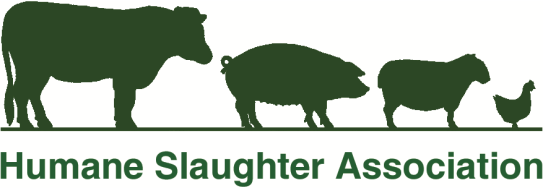 Dorothy Sidley Memorial Scholarships 2016Information Leafletwww.hsa.org.ukDorothy Sidley Memorial ScholarshipsAn annual award scheme was established in 1986 as a memorial to the late Miss Dorothy Sidley MBE, who was General Secretary of the Humane Slaughter Association (HSA) for 48 years. The scholarship is designed to encourage more students to take an interest in the welfare of food animals. A limited number of awards are made available each year for successful applicants to carry out research projects that have a clear relevance to improving the well-being of food animals during transport, marketing, slaughter or killing. Undergraduate and postgraduate students in agricultural, veterinary or meat sciences and trainees in the livestock, meat and fish industries in the UK are eligible to apply for the scholarships. Applications are also invited from students registered at universities outside the UK which have a UFAW/HSA University ‘LINK’ person (see www.ufaw.org.uk/links).        Project proposals should be prepared under the student or trainee’s own initiative but guidance should be sought from tutors or heads of department to ensure that the necessary facilities and animals are available, that the work is well designed and that it will be appropriately supervised. Alternatively, heads of department or supervisors who may be able to find suitable candidates can also apply, although preference is usually given to applications initiated by students and trainees. Projects may be used as part of a student’s assessed coursework. It is the applicant’s responsibility to abide by all laws and codes and to obtain any necessary permissions and licences. ApplicationsApplication packs are available from the HSA website or the HSA office (see contact details). A concise outline of the proposed study is required. Where applicable it should contain reference to scientific papers or other work relevant to the investigation. The proposal should include details on the number of any animals to be studied and the methods.. The scholarship should be used by the student or trainee to fund their project costs and associated subsistence. Applications should include a reference from the supervisor, which should also be endorsed by the head of department. Completed application forms and a CV should reach the HSA by Friday 26th February 2016; those received after this date will not be considered. All applications will be acknowledged and the successful scholars will be notified by the end of April 2016. Details of the awardsThe total value of the scholarship is up to £2000. The scholarships will provide a stipend of £170 (GBP) per week for up to 8 weeks (£1360 total), payable directly to the student. The remainder of the £2000 maximum may be used for research costs (which must be detailed in the application).Suggested topicsWe’re interested to receive applications in any area of the welfare of livestock animals during marketing, transport or slaughter, but we would be particularly pleased to receive applications in the following areas:Improved stunning/slaughter techniques for farmed rabbitsThe implications of individual or breed temperament for the welfare of livestock during transport, marketing or at slaughterThe welfare of farmed fish during transport or at slaughterUnderstanding the welfare of animals during low atmospheric pressure stunningPrevious projectsIn the past, funding has been awarded for a diverse range of projects including:Investigation of equine slaughter and stunning methods. Evaluating and enhancing stakeholder knowledge of OIE animal welfare standards in Southeast Asia.Reducing fear and pain in cattle at point of slaughter The final reportScholars are required to submit a final project report to the HSA by the end of October in the year the award is granted. Reports should include photographs, diagrams and graphs as appropriate. The report is confidential to the HSA and the HSA reserves the right to publish a brief synopsis in its Annual Report and Newsletters. However by prior mutual agreement, the HSA encourages scholars to publish the report or offer it in part or in its entirety for publication in scientific or technical journals. What does the HSA do? The HSA works through educational, scientific and technical advances, exclusively towards the highest worldwide standards of welfare for food animals during transport, marketing, slaughter, and killing for disease control and welfare reasons. In addition to providing the annual Dorothy Sidley Memorial Scholarships, the HSA achieves its aims by:Producing educational publications and training material on all aspects  of  animal handling and slaughter;Arranging practical demonstrations and training courses in the UK and overseas;Visiting markets and slaughterhouses and recommending and advising on improvements where necessary;Funding essential research and projects through grants and awards;Organising workshops and symposia;Providing advice to government bodies, animal welfare organisations and the meat industry.How can you help the HSA?The HSA depends entirely on voluntary subscriptions, donations and legacies for its income. Support is needed from both individuals and corporate groups in order that the HSA may continue to play an effective role in improving the welfare of food animals around the world. The annual membership subscription for individuals is £15, for full-time students £5, and for societies and corporate groups £50. Further details may be obtained from the HSA office or www.hsa.org.uk. Humane Slaughter AssociationThe Old School • Brewhouse Hill • WheathampsteadHertfordshire • AL4 8AN • UKTel: +44(0)1582 831919 • Fax: +44(0)1582831414Email: nathan@hsa.org.uk • www.hsa.org.ukRegistered in England, Charity Number 209563 • ©HSA 2015